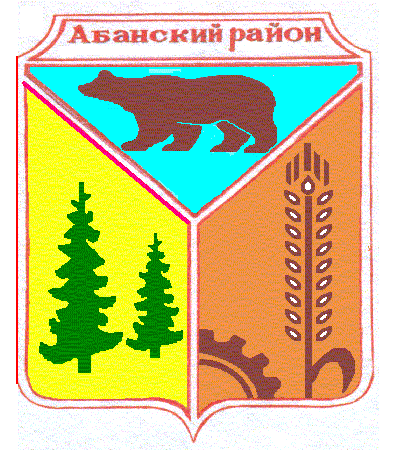 Администрация Долгомостовского сельсовета Красноярского краяПОСТАНОВЛЕНИЕОб утверждении  порядка формирования и ведения реестра источников доходов бюджета «Долгомостовского сельсовета»В соответствии со статьей 47.1 Бюджетного кодекса Российской Федерации,   постановляю:Утвердить  Порядок формирования и ведения реестра источников доходов бюджета Долгомостовского сельсовета согласно приложению.Опубликовать настоящее постановление в газете «Ведомости Долгомостовского сельсовета» на официальном сайте Администрации Долгомостовского  сельсовета  в сети «Интернет».Контроль за исполнением настоящего постановления оставляю за собойГлава Долгомостовского сельсоветаПриложение к Постановлению от 22.12. 2016 года № 119Порядокформирования и ведения реестра источников доходовбюджета Долгомостовского сельсовета1. Настоящий порядок формирования и ведения реестра источников доходов бюджета Долгомостовского сельсовета (далее – Порядок), разработан в соответствии с Бюджетным кодексом Российской Федерации. Порядок устанавливает основные принципы и правила формирования и ведения реестра источников доходов бюджета   Долгомостовского сельсовета.2. Для целей настоящего Порядка применяются следующие понятия:перечень источников доходов бюджета     Долгомостовского сельсовета. – свод (перечень) федеральных налогов и сборов, региональных и местных налогов, страховых взносов на обязательное социальное страхование, иных обязательных платежей, других поступлений, являющихся источниками формирования доходов бюджета     Долгомостовского сельсовета., с указанием правовых оснований их возникновения, порядка расчета (размеры, ставки, льготы) и иных характеристик источников доходов бюджета   Долгомостовского сельсовета, определяемых настоящим Порядком;реестр источников доходов бюджета – свод информации о доходах бюджета по источникам доходов бюджета   Долгомостовского сельсовета, формируемой в процессе составления, утверждения и исполнения бюджета, на основании перечня источников доходов бюджета   Долгомостовского сельсовета.3. Формирование и ведение реестра источников доходов бюджета   Долгомостовского сельсовета осуществляет ведущий специалист экономист  Администрации поселения в соответствии с требованиями настоящего Порядка.4. Ведущий специалист экономист  Администрации муниципального образования осуществляет проверку фрагментов реестра источников доходов бюджета, на предмет отсутствия искажений и неточностей в обязательных реквизитах нормативных правовых актов Российской Федерации, Красноярского края, муниципальных правовых актов органов местного самоуправления и заключенных органами местного самоуправления договоров и соглашений (отдельных статей, пунктов, подпунктов, абзацев нормативных правовых актов, договоров и соглашений), содержащихся в представленном фрагменте реестра источников доходов бюджета    Долгомостовского сельсовета, а также на предмет соответствия нормам действующего законодательства муниципальных правовых актов.5. Формирование и ведение реестра источников доходов бюджета   Долгомостовского сельсовета осуществляется в бумажном и электронном форматах.6. Формирование и ведение реестра источников доходов бюджета   Долгомостовского сельсовета осуществляется путём внесения в электронный документ сведений об источниках доходов бюджета     Долгомостовского сельсовета , обновления и (или) исключения этих сведений.7. Формирование и ведение реестра источников бюджета   Долгомостовского сельсовета. осуществляется по форме согласно приложению к настоящему Порядку.8. Данные реестра используются при составлении проекта бюджета муниципального образования «Заречное сельское поселение» на очередной финансовый год и на плановый  бюджета   Долгомостовского сельсовета.22.12.2016 г.с. Долгий Мост                         №  119Приложение к Порядку формирования и ведения реестра источников доходов Долгомостовского сельсовета№ строкиКод бюджетной классификацииКод бюджетной классификацииКод бюджетной классификацииКод бюджетной классификацииКод бюджетной классификацииКод бюджетной классификацииКод бюджетной классификацииКод бюджетной классификацииНаименование групп, подгрупп, статей, подстатей, элементов, программ (подпрограмм), кодов экономической классификации доходовНормативы распределения доходов в районный бюджет, %Нормативы распределения доходов в районный бюджет, %Нормативы распределения доходов в районный бюджет, %Нормативы распределения доходов в районный бюджет, %Наименование главного администратора доходов краевого бюджетаПоказатели кассовых поступлений в 2016 году 
(по состоянию 
на 01.11.2016)Оценка 
2016 годаДоходы районного бюджета             2017 годаДоходы районного бюджета             2018 годаДоходы районного бюджета             2019 года№ строкикод главного администраторакод группыкод подгруппыкод статьикод подстатьикод элементакод группы подвидакод аналитической группы подвидаНаименование групп, подгрупп, статей, подстатей, элементов, программ (подпрограмм), кодов экономической классификации доходовНормативы распределения доходов в районный бюджет, %Нормативы распределения доходов в районный бюджет, %Нормативы распределения доходов в районный бюджет, %Нормативы распределения доходов в районный бюджет, %Наименование главного администратора доходов краевого бюджетаПоказатели кассовых поступлений в 2016 году 
(по состоянию 
на 01.11.2016)Оценка 
2016 годаДоходы районного бюджета             2017 годаДоходы районного бюджета             2018 годаДоходы районного бюджета             2019 года№ строкикод главного администраторакод группыкод подгруппыкод статьикод подстатьикод элементакод группы подвидакод аналитической группы подвидаНаименование групп, подгрупп, статей, подстатей, элементов, программ (подпрограмм), кодов экономической классификации доходов2016 год2017 год2018 год2019 годНаименование главного администратора доходов краевого бюджетаПоказатели кассовых поступлений в 2016 году 
(по состоянию 
на 01.11.2016)Оценка 
2016 годаДоходы районного бюджета             2017 годаДоходы районного бюджета             2018 годаДоходы районного бюджета             2019 года